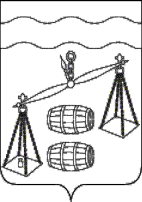 СЕЛЬСКОЕ ПОСЕЛЕНИЕ«СЕЛО ХОТЕНЬ»СУХИНИЧСКИЙ РАЙОНКАЛУЖСКАЯ ОБЛАСТЬСЕЛЬСКАЯ ДУМАР Е Ш Е Н И ЕОт 30.01.2023 года                                                                                              № 125О прекращении полномочий главы администрации(исполнительно-распорядительного органа)сельского поселения «Село Хотень»        Рассмотрев заявление главы администрации СП «Село Хотень» об отставке по собственному желанию в связи с выходом на пенсию, руководствуясь ст.37 Федерального закона от 06.10.2003 №131-ФЗ «Об общих принципах организации местного самоуправления в Российской Федерации», ст.38 Устава сельского поселения «Село Хотень», Сельская Дума сельского поселения «Село Хотень» Р Е Ш И Л А:Прекратить полномочия главы администрации (исполнительно-распорядительного органа) сельского поселения «Село Хотень» Демешкиной Нины Михайловны 31 января 2023 года, в связи с отставкой по собственному желанию с выходом на пенсию.2.Настоящее Решение вступает в силу с момента его принятия.3. Решение Сельской Думы сельского поселения «Село Хотень» от 04 декабря 2020 № 26 «О главе администрации СП «Село Хотень» считать утратившим силу.Глава сельского поселения«Село Хотень»						                      В.И.Демкин